С 2013 года на базе Большеглушицкого государственного техникума осуществляет свою деятельность детское объединение «Юный техник» (рук. А.М.Журавлев). Занятия проходят 2 раза в неделю: вторник, четверг с 15.00. На занятиях обучающиеся знакомятся с мототехникой, ремонтом двигателей и ходовой части, а также проходят обучение правилам вождения на мотоцикле и снегоходе. 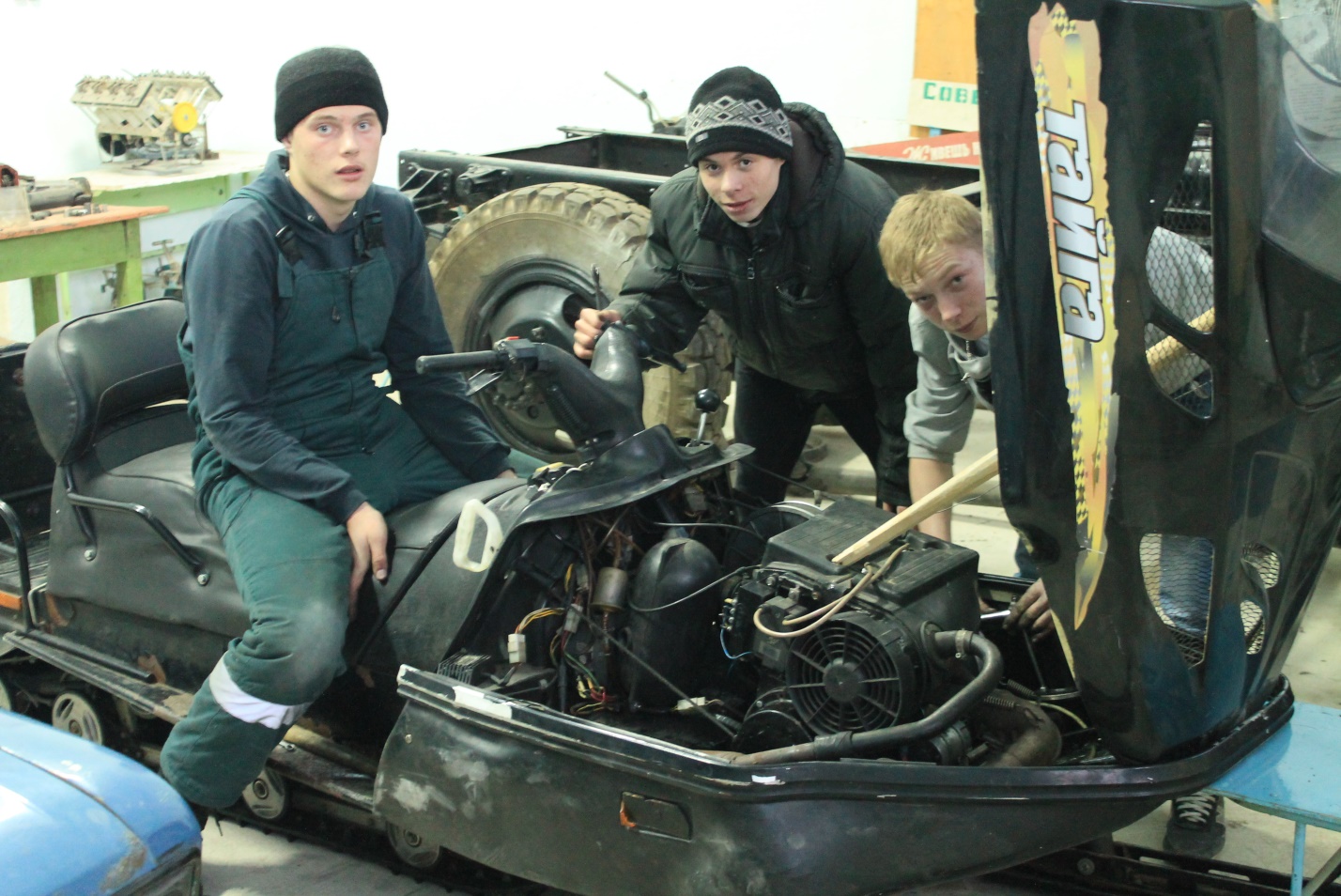 